Частное учреждение
«АТТЕСТАЦИОННЫЙ ЦЕНТР ПО НЕРАЗРУШАЮЩЕМУ КОНТРОЛЮ»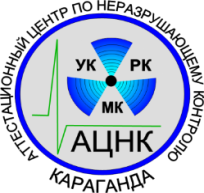 РК, г. Караганда, тел. 8 7212 505663, факс 970417, www.ndtcc.kz, e-mail:ndtcc@mail.ruЗАЯВКА
на аттестацию персонала в области неразрушающего контроля согласно требованиямСТ РК ISO 9712-2014Частное лицо, Ф.И.О.:	просит ЧУ «Аттестационный центр по неразрушающему контролю» провести аттестацию (переаттестацию), расширение области аттестации по следующим методам неразрушающего контроля (необходимо отметить метод(ы), уровень квалификации):Примечание: при числе специалистов более одного в электронном виде таблица может продолжаться. MT-ST – метод магнитной памяти металла;LT - течеискание (включая вакуумирование); ETT – электрический контрольРасширение области аттестации по методу(ам) НК.По прибытию в ЧУ «АЦНК» будут представлены следующие документы:Копию удостоверения личностиКопию документа об образовании (диплом, аттестат)Копии документов о прохождении курсов по НК (при их наличии)Справку с места работы с указанием занимаемой должности и стажа в области НККопию медицинского осмотра с указанием остроты зренияФотографии на документы 3×4 — 3-5 шт.Дата рождения		ИИН__________________________№ уд. личности		Дата выдачи уд/л____________Кем выдано уд/л _____________________________ Домашний адрес	Телефон, e-mail	Подпись Заявителя	Дата оформления заявки ________________20____ г.Форма услугиMT-STMT-STLTLTETTETTФорма услугиIIIIIIIIIАттестацияПереаттестацияАттестацияПереаттестацияРасширениеобласти аттестацииПромышленный сектор (нужное отметить)Промышленный сектор (нужное отметить)Промышленное производство (полуфабрикаты, детали, компоненты)☐Контроль до и во время эксплуатации, включая период изготовления (монтажа)☐Техническое обслуживание железной дороги☐